KoroNotkaWydanie specjalneNota od twórców:KoroNotka to gazetka, która powstała spontanicznie z racji panowania choroby COVID-19, którą powoduje zarażenie koronawirusem SARS-CoV-2. Nawiązują do niej wszystkie artykuły oraz wiersze. Ufamy, że swoją pisaniną w tych trudnych czasach zdołamy zaciekawić, doinformować, a być może nawet i rozśmieszyć. Z serdecznymi życzeniami zdrowia dla wszystkich czytających Studenci vs pandemia	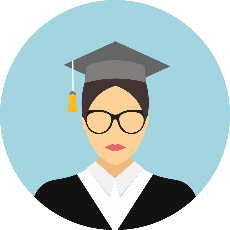 Krzysztof Mikołajczyk, Klaudia MleczekW związku z panującą pandemią koronawirusa, bo tak potocznie określa się chorobę COVID-19, postanowiliśmy przeprowadzić wśród studentów pewną ankietę. Zadaliśmy w niej kilka pytań na temat ich wiedzy, nastrojów, a także poglądów. Poniższy artykuł bazuje na odpowiedziach uzyskanych od ankietowanych.Zdrowy rozsądek to podstawaNa początku przyjrzyjmy się najważniejszemu, czyli kwestii bezpieczeństwa. Od dłuższego czasu wszyscy w mediach trąbią na temat zachowywania odstępów od innych ludzi, mycia rąk, ubierania maseczek oraz rękawiczek. Dla seniorów wprowadzono specjalne godziny, w których mogą spokojnie robić zakupy, a policjanci dostali prawo skontrolowania każdego, kto wychodzi poza teren własnego domu. Niektórzy na taki stan rzeczy narzekają, inni go popierają, lecz nas najbardziej ciekawiło: co o tym wszystkim sądzą studenci.Nasza ankieta ukazała, że młodzi ludzie bardzo poważnie podchodzą do panującego zagrożenia. Zgodnie uważają, że wprowadzone środki bezpieczeństwa są potrzebne. Dzięki zgromadzonym danym można stwierdzić, że jednak nie wszystkie obostrzenia są uznawane za konieczne. Oto wykres, w którym widać, że zdania są prawie równo podzielone pomiędzy popierających wszystkie środki bezpieczeństwa lub większą ich część: Pomijając drobne wyjątki, studenci zaznaczyli, że sami starają się przestrzegać obowiązujących obecnie przepisów i zaleceń. Nie wychodzą z domów bez potrzeby, a także pilnie śledzą wszystkie szczegóły związane z sytuacją panującą w kraju oraz na świecie. Starają się też poszerzać swoją wiedzę na temat groźnego wirusa, którą oceniają jako dostateczną lub dobrą. Nawet na podchwytliwe i nasączone pewną dozą sarkazmu pytanie, brzmiące: „Za jaką sumę pieniędzy dałbyś/abyś się dobrowolnie zarazić koronawirusem?” studenci biorący udział w ankiecie, odpowiedzieli, że nie ma takiej ceny, bo zdrowie jest bezcenne. Taka postawa jest niezwykle dojrzała i godna podziwu. Drodzy studenci… tylko tak dalej!Sposób na nudęStudenci to jedna z tych grup społecznych, które starają się żyć bardzo intensywnie. Oprócz nauki lubią też, nie ukrywajmy, bawić się i szaleć na mieście. Nie pomylę się więc zbytnio, pisząc, że przymusowa potrzeba siedzenia w domu, mogła być dla nich nie lada ciosem. No bo co można robić w zamknięciu, będąc otoczonym przez cztery, szare ściany? Jak sobie radzić w świecie, gdzie dla niektórych samo wyjście do sklepu lub apteki jest wyjątkowym i ekscytującym wydarzeniem… w świecie bez imprez, towarzyskich spotkań i spontanicznych wypadów na działki za miastem? Właśnie o to – o sposób na nudę – zapytaliśmy naszych drogich ankietowanych, a ich odpowiedzi okazały się przewidywalne. Na pierwszym miejscu pojawiła się oczywiście nauka. Niemal połowa studentów wskazała odrabianie prac domowych jako jedno ze swoich głównych, codziennych zajęć. Być może nie jest to najlepszy sposób na nudę, lecz mimo iż studentom nauka nie sprawia radości, to i tak rozwija. Kolejną bronią przeciwko monotonii okazały się ćwiczenia fizyczne. Aby przez okres kwarantanny nie wyjść przypadkiem z formy, studenci starają się dbać o swoją kondycję na tyle, na ile to tylko możliwe. W końcu do zrobienia kilku pompek potrzebny jest jedynie kawałek podłogi, a tej w najmniejszym mieszkaniu raczej nie brakuje. Oczywiście walka z nudą nie polega tylko na męczeniu umysłu oraz ciała. Poza nauką oraz aktywnością fizyczną studenci wskazywali, że w tych trudnych czasach starają się też sięgać po dość proste „umilacze czasu”, na które składają się m.in. gry komputerowe oraz planszowe, seriale (w tym punkcie ankietowani dość często wskazywali serwis Netflix), a także książki. Dodatkowo kilka osób zaznaczyło, że stara się do tego wszystkiego wytrwale rozwijać swoje pasje, co, zważywszy na obecną sytuację, jest naprawdę godne podziwu. Odpoczynek czy ciężka praca?Czy rzeczywiście koronaferie oferują odpoczynek? 58% ankietowanych stwierdziło, że podczas pandemii ma zdecydowanie więcej czasu, niż przed jej wybuchem. Co mogło na to wpłynąć? Przede wszystkim spora część osób zostaje w domu i stosuje się do zaleceń rządu. Warto także zaznaczyć, że zamknięto wiele miejsc, np. restauracje, galerie, itp. Właśnie tam studenci odnajdywali możliwość zarobienia pieniędzy. Ci, którzy w ten sposób zarabiali – stracili taką możliwość. Studenci, którzy jednak nie podejmowali działań zarobkowych, nie odczuli w tej kwestii żadnej różnicy. A jak jest ze zdalnym nauczaniem? Aby skończyć kolejny rok edukacji praktycznie od samego początku wybuchu pandemii wprowadzono ten system. Ciągle jest dopracowywany tak, aby jak najbardziej mógł pomóc wszystkim uczniom i studentom w zdobyciu potrzebnej wiedzy. Rozwinęły się i zdobyły popularność takie platformy jak Zoom, Discord itp. Co jednak myślą o tym wszystkim studenci? Aż 67% ankietowanych uważa, że zdalne nauczanie nie jest efektowniejsze niż tradycyjne uczęszczanie na zajęcia. Czy to może oznaczać, że system wciąż nie jest odpowiednio dopracowany? A może kontakt bezpośredni (face to face) z wykładowcą sprawia, że uczniowie i studenci odczuwają, że jest to lepsze rozwiązanie? Przywiązanie czy może nieodpowiednie podejście wykładowców w obecnej sytuacji, jest przyczyną takich uczuć? Zdania są podzielone.Jak jest z czasem, który należy poświęcić na zdalne nauczanie? Studenci sądzą, że podczas trwania pandemii muszą poświęcać zdecydowanie więcej czasu na naukę, niż przed jej wybuchem. Liczne zadania, czytanie książek oraz samodzielna praca – tego z pewnością można się było spodziewać, bo studiowanie to m. in. Zapoznawanie się z czymś, przeglądanie się czemuś lub czytanie po to, by zgłębić wiedzę. Wykładowcy jednak starają się – jak mogą – pomagać, aby ułatwić naukę podczas tego trudnego okresu. Studenckie nastroje podczas pandemiiSpora część odpowiedzi studentów dotyczyło obaw przed zarażeniem groźnym koronawirusem. Wielu z ankietowanych poinformowało, że niepokój nie przerodził się w panikę. Studenci podchodzą do zagrożenia zdroworozsądkowo. Nie uczestniczą w żadnych akcjach pomocy, które powstały w związku z wybuchem pandemii. Prawdopodobnie, kiedy byłaby taka potrzeba, ruszyliby do boju. Warto także zaznaczyć, że zamknięcie uczelni, utrata pracy i wiele innych czynników sprawiło, że 64% ankietowanych postanowiło wrócić do domu. Spędzenie czasu w rodzinnym gronie pozwoli na pewno zacieśnić więzi. Miejmy jednak nadzieję, że nie w tym negatywnym znaczeniu. Kilka słów na koniecOdnosząc się do uzyskanych odpowiedzi, można stwierdzić, że studenci do panującej pandemii mają – w większości – podobne odczucia. Stosują się do rządowych zaleceń, spędzają dużo czasu w domu, wykonują zadania w ramach zdalnego nauczania i skutecznie starają się poskromić wszechpanującą nudę. Trzeba przyznać, że całkiem nieźle radzą sobie w obecnej sytuacji, lecz… kto wie, jak będzie to wyglądać w przyszłości? Czy nasi dzielni studenci zdołają zachować podobne postawy, kiedy przyjedzie im siedzieć w domach przez kolejne kilka miesięcy? Czy nie zaczną się buntować, gdy zrozumieją, że na rzecz koronawirusa utracili dużą część swojej młodości? Niestety, na te pytania nie możemy odpowiedzieć. W obecnej chwili tak naprawdę nie pozostaje nam nic innego, jak tylko mieć nadzieję na rychły koniec pandemii i możliwość powrócenia do normalnego trybu życia. Oby tylko ludzie potrafili znowu żyć tak, jakby koronawirus był jedynie złym snem z przeszłości.Fakty i mity o koronawirusie 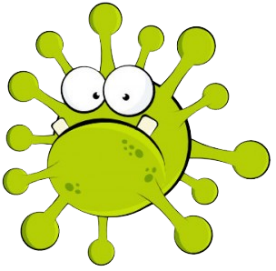 Gabriela ŻukOd wielu tygodni świat mierzy się z pandemią koronawirusa. COVID-19 jest szczególnie niebezpieczny dla ludzi starszych oraz obciążonych dodatkowymi chorobami przewlekłymi. Bardzo szybkie rozpowszechnianie się wirusa sparaliżowało niemal cały świat. Wielu ludzi coraz gorzej znosi trwającą już od ponad dwóch miesięcy kwarantannę. Ludzie na bieżąco śledzą nowo pojawiające się informacje dotyczące koronawirusa. Pośród prawdziwych wiadomości, pojawiają się również fake newsy, które wprowadzają w błąd i przysparzają i tak poddenerwowanemu już społeczeństwu dodatkowych zmartwień. Oto lista faktów i mitów na temat COVID-19: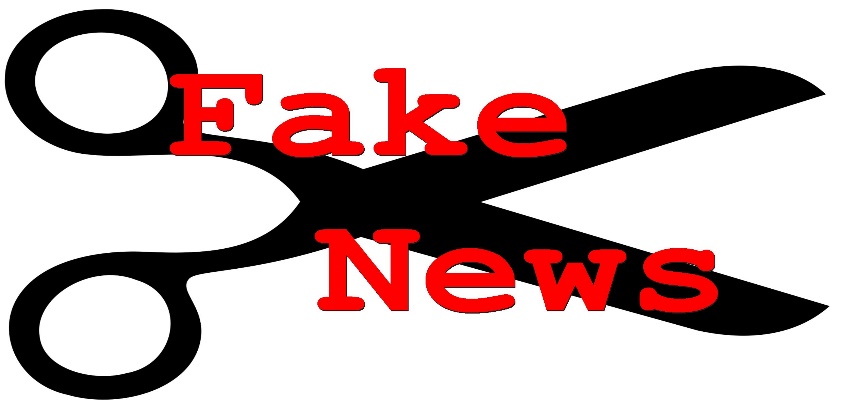 6 najdziwniejszych teorii spiskowych dotyczących koronawirusaGabriela Żuk 1. Koronawirus nie istnieje 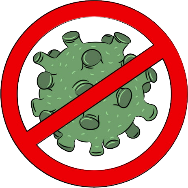 W amerykańskich mediach społecznościowych pojawił się krótki filmik, który pokazuje, co dzieje się w nowojorskim szpitalu Broolkyn Hospital Center. Na nagraniu widać spokojnie pracującą służbę zdrowia. Personel zachowuje się tak, jakby pandemia nie istniała. Filmik nakręcony przez Todda Starnesa zapoczątkował teorię spiskową o tym, że pandemia nie ma miejsca i jest jedynie manipulacją mediów oraz systemu opieki zdrowotnej. 2. Wirus wydostał się z lodowca na Grenlandii na skutek ocieplenia klimatu 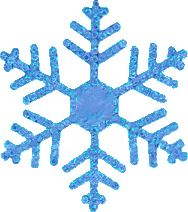 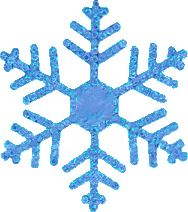 Ten mit nawiązuje do ciągle postępujących zmian klimatycznych. Według teorii topniejące lodowce miały uwolnić ze swojego wnętrza bardzo stare wirusy. Trudno jednak wyjaśnić, w jaki sposób koronawirus miałyby dotrzeć najpierw do miasta Wuhan znajdującego się w Chinach, a dopiero później do pozostałych krajów.3. Winny jest Bill Gates	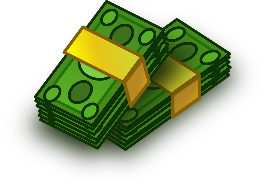 Dlaczego winny miałby być Bill Gates? Otóż dlatego, że od dawna mówi on publicznie o tym, że świat nie jest przygotowany na nadejście pandemii nieznanej choroby. Na ten temat wypowiedział się m.in. w odcinku serialu „Explained” pod tytułem „The Next Pandemic”. Wielbiciele teorii spiskowych od razu uznali, że amerykański przedsiębiorca może mieć z tym coś wspólnego, zwłaszcza że tak chętnie i obszernie wypowiada się na ten temat oraz dofinansowuje badania nad koronawirusem.4. Picie ciepłej wody oraz oczekiwanie na nadejście lata, a wraz z nim wysokich temperatur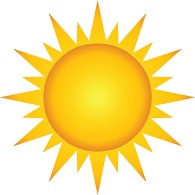 Ta teoria również nie ma nic wspólnego z prawdą. Uznać ją można za wymysł osób, które chciałyby, aby pandemia zakończyła się wraz z nadejściem najcieplejszej pory roku. Wysokie temperatury nie mają jednak znaczenia, bo kiedy ktoś zakażony znajdzie się w niedalekiej odległości od osoby zdrowej i zacznie kichać bądź kaszleć, i tak ją zarazi. 5. Zupa z nietoperza zapoczątkowała pandemię 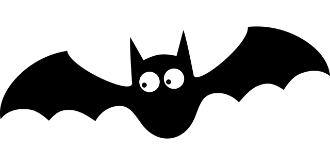 Podróżniczka Wang Mengyun została oskarżona o zarażanie koronawirusem po tym, jak filmik, na którym widać jak je zupę z nietoperza obiegło cały  internet. Ludzie zgodnie osądzili, że zwierzę na pewno było zainfekowane. Teoria jest oczywiście nieprawdziwa, gdyż nagranie pochodzi z 2016 roku, kiedy Mengyun przebywała na wyspie Palau.6. Witamina C jako skuteczny lek na koronawirusa 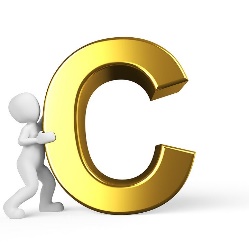 Antyszczepionkowcy przekonani są, że skutecznymi lekarstwami na koronawirusa są olejki eteryczne, słona woda, rozcieńczony wybielacz, a przede wszystkim witamina C podawana w dużych dawkach dożylnie. Eksperci od chorób zakaźnych informują, że witamina C w żadnym stopniu nie przyczynia się do zwalczania koronawirusa ani żadnej innej choroby zakaźnej. Przyjmowanie jej w dużych ilościach może być niebezpieczne dla zdrowia. „Dekalog” bezpiecznego zachowaniaw czasie pandemiiMagdalena SzarekCzęsto myj ręceIstnieje duże ryzyko przenoszenia wirusa z zanieczyszczonych powierzchni na ręce, dlatego powinniśmy często je myć, ewentualnie dezynfekować specjalnymi płynami do dezynfekcji rąk z alkoholem (min. 70%).Podczas powitania unikaj uścisków i podawania dłoniW ciągu dnia dotykamy rękami różnych powierzchni, na których często znajdują się zanieczyszczenia. Podając dłoń na przywitanie, możemy przenosić wirusa, dlatego powinniśmy się powstrzymać od uścisków. Powinniśmy się witać jedynie przez skinienie głowy.Unikaj płatności gotówką, korzystaj z kart płatniczychNa banknotach mogą znajdować się bakterie. Dlatego starajmy się ograniczyć płatność gotówką i zastąpić ją kartą płatniczą.Unikaj dotykania oczu, nosa i ustDotykając nie zdezynfekowanymi dłońmi nosa lub ust przenosimy wirusa na siebie i zwiększamy niebezpieczeństwo zarażenia się nim.Regularnie myj lub dezynfekuj powierzchnie dotykowe(biurka, lady, stoły, klamki, włączniki świateł, poręcze)Na wielu powierzchniach znajdują się wirusy i bakterie. Ważne jest, aby regularnie dezynfekować lub myć je środkami bakteriobójczymi. Szczególnie często powinny być czyszczone powierzchnie w miejscach publicznych, tam, gdzie pojawiają się największe skupiska ludzkie.Regularnie dezynfekuj swój telefon i nie korzystaj z niego podczas spożywania posiłkówNa telefonach gromadzą się drobnoustroje chorobotwórcze. Starajmy się je często dezynfekować lub myć specjalnymi chusteczkami do ekranów. Pamiętajmy, aby nie używać telefonu podczas spożywania posiłków, ponieważ jest to najszybsza droga zarażenia.Zachowaj bezpieczną odległość od rozmówcyPodczas rozmów twarzą w twarz, musimy pamiętać o zachowaniu bezpiecznej odległości. Specjaliści rekomendują dwumetrowy odstęp. Stosuj zasady ochrony podczas kichania i kaszluPodczas kichania i kaszlu zakrywaj usta i nos zgiętym łokciem lub chusteczką, którą później wyrzuć i następnie umyj dokładnie ręce. W miejscach publicznych pamiętaj o noszeniu maseczki, dzięki której zapobiegniesz rozprzestrzenianiu się wirusa. Odżywiaj się zdrowo i pamiętaj o nawodnieniu organizmuW czasie pandemii należy dbać o odporność i odpowiednią dietę. Staraj się jeść regularnie 5 posiłków dziennie. Pamiętaj o nawadnianiu organizmu – wypijaj ok.2 litrów wody. Korzystaj z naturalnych źródeł witamin – jedz dużo warzyw i owoców.Korzystaj ze sprawdzonych źródeł wiedzy o koronawirusieObawa przed zarażeniem w czasie pandemii jest naturalnym odruchem dla całego społeczeństwa. Pamiętaj, aby korzystać ze sprawdzonych źródeł dotyczących koronawirusa. Wiadomości oparte na badaniach, wypowiedzi specjalistów są najbardziej wiarygodne i najskuteczniejsze w walce z zagrożeniem zdrowotnym. 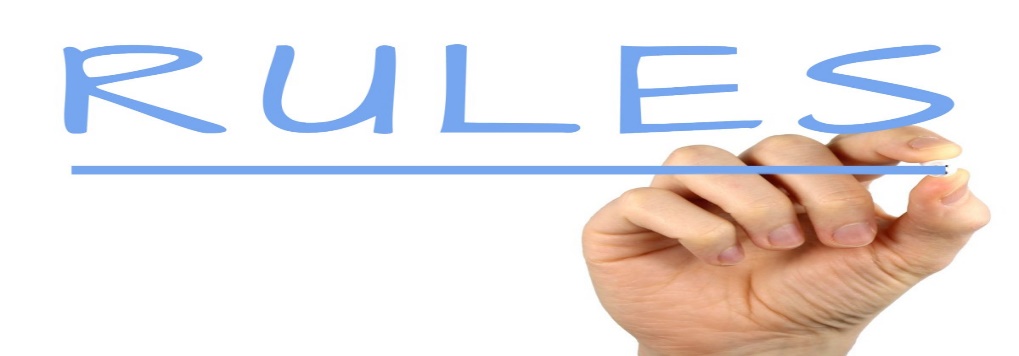 Źródło:www.gis.gov.pl♫ Muzyczne 30 sekund dla zdrowia ♫Magdalena SzarekMycie rąk jest jedną z kluczowych czynności, które mogą pomóc rozprzestrzenianiu się koronawirusa. Jednak częste mycie rąk przez 30 sekund staje się nudne i monotonne. Aby temu zapobiec, internauci wpadli na pomysł, aby w trakcie mycia rąk, śpiewać piosenki. W sieci pojawiło się wiele utworów, których można użyć w ten sposób. Z pewnością każdy znajdzie coś dla siebie. Jednym z najpopularniejszych utworów w Polsce jest fragment „Białej Armii” Beaty Kozidrak. Myjąc ręce wystarczy dwa razy zaśpiewać refren:Jesteś sterem, białym żołnierzemNosisz spodnie, więc walczJesteś żaglem, szalonym wiatremTwoja siła to skarbDla młodzieży, która podąża za nowszymi hitami, dobrą opcją może być piosenka Dawida Podsiadły „Nie ma fal”:Pięknie
Rozmawia się całkiem nieźle
I podoba nam dotychczas
Każdy obejrzany film
We mnie
Problem jest na pewno we mnie
Nie doszukuj się go w sobie
W Tobie wszystko jest okej.Może dasz się znać po tym
Weź mnie znajdź potem
Dziś nie chcę popłynąć, bo…Dzięki myciu rąk, ABBA znów na topie. Najpopularniejszą piosenką tego zespołu jest oczywiście „Mamma Mia”. Utwór pochodzi z lat 70. i nadal cieszy się dużym zainteresowaniem na całym świecie, a to dzięki produkcjom filmowym o takim samym tytule. Piosenka „Mamma Mia” to przebój muzyki rozrywkowej. Ma dobre brzmienie i łatwo wpada w ucho. Oto tekst:Mamma Mia, here I go again!
My, my, how can I resist you?
Mamma Mia, does it show again?
My, my, just how much I've missed you!Yes, I've been brokenhearted!
Blue since the day we parted
Why? Why? Did I ever let you go?
Mamma Mia, now I really know!
My, my, I could never let you go!Obecnie nie brakuje hitów muzycznych, które nadają się przy odliczaniu czasu spędzonego na myciu rąk. Powyższe piosenki są tylko przykładami. Zachęcamy do szukania innych propozycji, które być może będą Waszymi ulubionymi kawałkami.Muzycznego mycia rąk! ☺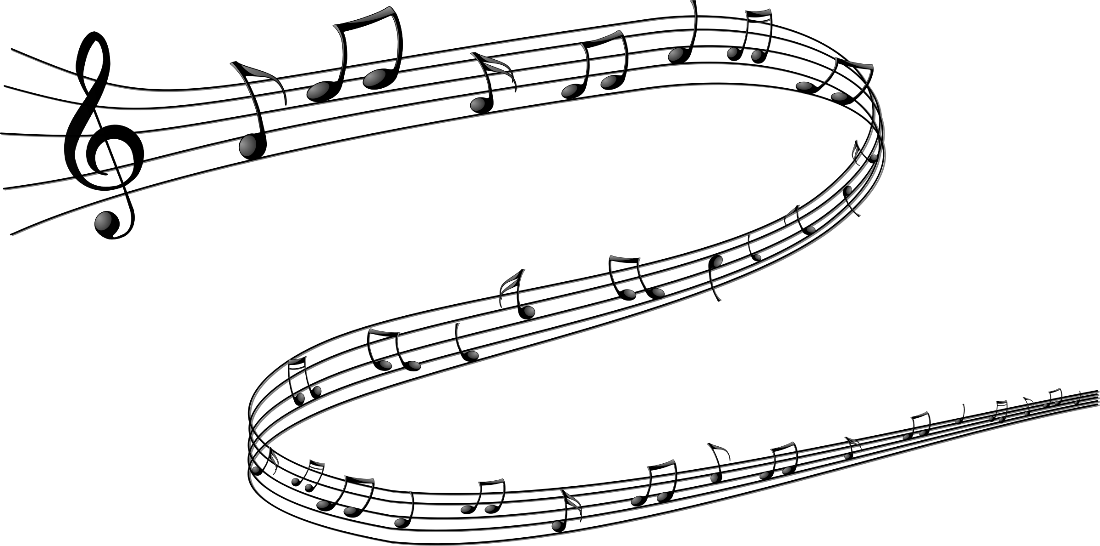 Daj się zarazić... kulturzeKinga Skowron, Karol RębiszCzas izolacji z powodu epidemii sprawia, że wszyscy miłośnicy kin, oper, teatrów, a także książek oraz komiksów, boleśnie doświadczają brak kontaktu z artyzmem. Przychodzimy z pomocą i tym trudnym czasie proponujemy zapoznanie się z ofertą stron internetowych oraz instytucji, które zajmują się udostępnianiem swoich zasobów w internecie. Zdajemy sobie sprawę, że jest to jedynie namiastka obcowania z kulturą, ale zdecydowanie warto poszerzyć swoje horyzonty i spędzić wolny czas w rozwijający sposób.W czasie pandemii i z powodu zamkniętych kin, ogromną liczbę filmów oglądamy w Internecie. Znajduje się tam ogromna baza darmowych filmów. Jednym z portali, który obok płatnych produkcji udostępnia też sporo klasyki za darmo jest serwis Vod.pl. Znajdziemy tam filmy, takie jak: „Wstręt” Romana Polańskiego, klasykę kina niemego „Metropolis”, „Gorączkę złota” Chaplina czy filmy polskiego studia Kadr (m.in. „Rękopis znaleziony w Saragossie”, „Kanał Wajdy lub wczesne filmy Andrzeja Żuławskiego). Dla fanów kina rosyjskiego polecamy kanał na youtubie Киноконцерн Мосфильм, gdzie legalnie zostały udostępnione filmy m.in.: Andrzeja Tarkowskiego („Stalker”, „Solaris”, „Andriej Rublov”). Miłośników polskiej klasyki z pewnością zainteresuje, kanał Studia filmowego TOR. Znajdziemy tam m.in. twórczość Krzysztofa Kieślowskiego czy kultową już komedię „Rejs”.Kolejnym z interesujących portali internetowych jest platforma internetowa Ninateka.pl, która udostępnia zasoby Narodowego Instytutu Audiowizualnego. Znajdziecie tam ponad sześć tysięcy filmów, spektakli, koncertów, słuchowisk i programów publicystycznych, dostępnych legalnie i bezpłatnie. Jest to doskonałe rozwiązanie przede wszystkim dla wielbicieli polskiego kina, ponieważ możecie odnaleźć tam takie produkcje jak: wysoko oceniane filmy dokumentalne „Nawet nie wiesz, jak bardzo Cię kocham” reż. Paweł Łoziński oraz „Over the limit” reż. Marta Prus, filmy fabularny Macieja Pieprzycy „Jestem mordercą” czy nagrodzona w 1983 roku krótkometrażowa animacja „Tango” Zbigniewa Rybczyńskiego. Wartym odnotowania i zapamiętania jest fakt, że w dniach 8-18 maja będzie można obejrzeć 20 wyjątkowych filmów dokumentalnych w ramach akcji „Millennium Docs Against Gravity w Ninatece”. W ofercie znajdzie się, m.in. „Twarze, plaże” A. Vardy, nominowana w zeszłym roku do Oscara „Kraina miodu” czy „Sól ziemi” Wima Wendersa. Dla tych, którzy wolą słuchać niż oglądać Ninateka.pl oferuje rozmaite słuchowiska radiowe, m.in. kultowa powieść „Mistrz i Małgorzata’’ Bułhakowa w interpretacji Marka Kondrata, „Trans-Atlantyk'’ Gombrowicza, zwierciadło ukazujące narodowe cechy Polaków, czytany przez Macieja Stuhra. Oprócz wspomnianych są również „Mity greckie’’, dzięki którym można przenieść się w niesamowity świat greckich bogów, herosów i niezwykłych przygód.Jeśli zamiast kina preferujecie piękno sztuk teatralnych koniecznie zajrzyjcie na stronę Teatru Telewizji. Odnajdziecie tam różne spektakle dostępne za darmo. Spośród różnorodnej oferty na uwagę zasługują hity, takie jak: „Hamlet’’, „Romeo i Julia’’, „Pan Cogito’’, „Kordian’’. Korzystając ze strony Teatralne.pl, możecie zapoznać się z aktualnymi pokazami spektakli online – oczywiście na żywo – z różnych teatrów. Dla wielbicieli komiksów polecamy polską stronę wydawnictwa komiksowego Kultura Gniewu oraz amerykańskiego Image Comics. Możecie zapoznać się tam z nowościami wydawniczymi, przeczytać informacje o ich autorach, a także fragmenty komiksów rożnego gatunku. Jeśli jakiś komiks wyda się wam interesujący możecie zamówić go online. Kultura Gniewu ma w swojej ofercie m.in. takie tytuły jak: „Judasz’’ traktujący o historii biblijnego zdrajcy Jezusa lub „Anastazja’’ pisana w konwencji kryminalnej historia zderzenia marzeń głównej bohaterki z filmowym biznesem Hollywood. Niezależnie od tego, czy wolisz tłumaczenia, czy jednak podszlifować trochę swój język angielski z pewnością znajdziesz coś dla siebie!Biblioteki wciąż zamknięte? Z pomocą przychodzi strona internetowa Wolne lektury, która oferuje szeroki wybór klasycznej literatury. Można potraktować je jako pomoc w przygotowaniu do egzaminów, ale również warto zapoznać się z tym, czego jeszcze nie znamy. Być może te książki, po które zawsze tak ciężko było nam sięgnąć w szkole średniej, nabiorą teraz nowego znaczenia? Literatura popularna również jest dostępna w sieci. Polecamy różne płatne e-booki, które znajdziecie pod adresem Woblink.com. Znajdziecie tam również publikacje darmowe, z którymi z pewnością warto się zapoznać, m.in. poradnik „Zawód: korepetytor’’, „Dziecięce koszmary i fantazje’’ Lovecrafta oraz mniej znane dzieła Orzeszkowej, Konopnickiej, bądź Balzaca. Jeszcze inną opcją są audiobooki, które oferuje Audioteka. Można kupić w niej, m.in.: „Księgi Jakubowe’’ polskiej noblistki Olgi Tokarczuk lub lekturę w sam raz na dzisiejsze trudne czasy, czyli „Dżumę’’ Alberta Camusa.Koncerty twoich ulubionych zespołów zostały odwołane? Nic straconego! Wielu polskich i zagranicznych artystów organizuje koncerty na żywo. Na stronie Ebilet.pl możecie odnaleźć koncerty, które odbędą się online w najbliższym czasie. Lista jest, co jakiś czas, aktualizowana. Podobny spis możemy odnaleźć na zagranicznej stronie Vulture.com. Spośród artystów, którzy organizują występy online, możemy wyróżnić, m.in. Miley Cyrus, Pink, Arianę Grande, Fall Out Boys czy Duę Lipę. Tych, którzy tęsknią za pięknem muzyki operowej, zapraszamy na nagrania z Opery Wileńskiej, które można znaleźć pod adresem www.staatsopoerlive.com. Jeśli wolicie rodzimą sztukę wybierzcie Teatr Wielki – Opera Narodowa. Jest możliwość obejrzenia, m.in. „Strasznego dworu’’ oraz „Halki’’.Interesujesz się fotografią, a twoja wyczekiwana wystawa została odwołana? A może po prostu lubisz oglądać zdjęcia wykonane przez innych? Na stronie internetowej George Eastman Musem znajdziesz ponad 8 tys. prac fotografów współczesnych oraz dawnych m.in. takich fotografów, takich jak: Henri Cartier-Bresson, Elliot Erwitt, Robert Frank, André Kertész. Jeśli jesteś ciekawy jak na fotografiach zostało przedstawione zmienianie się Polski na przestrzeni lat odwiedź Narodowe Archiwum Cyfrowe.Zwiedzanie muzeów w dzisiejszych czasach jest niestety niezwykle trudne. Szczególnie odwiedzanie tych, które znajdują się poza granicami naszego kraju. Z pomocą przychodzą zbiory online udostępniane przez niektóre muzea. Jednym z nich jest słynny Luwr, więc jeśli jeszcze nie stanęliście nigdy oko w oko z Mona Lisą, macie taką możliwość! Innym słynnym zagranicznym muzeum, które możecie odwiedzić jest Muzeum Narodowe w Londynie. Jeśli interesuje was malarstwo i chcecie zobaczyć obrazy Van Gogha, Claude Monet oraz Rubensa to zdecydowanie miejsce dla was! Historia Polski to zdecydowanie wasz konik? Interesuje was powstanie warszawskie? Muzeum Powstania Warszawskiego jest zdecydowanie dla was! Ponadto możliwe jest zwiedzanie online z przewodnikiem. Kolejne niesamowite miejsce na mapie Polski, które możecie odwiedzić, nie ruszając się z domu, to Kopalnia Soli w Wieliczce. Można obejrzeć piękne kaplice i komory, a może, jak dopisze wam szczęście spotkacie nawet Skarbnika...Te niesamowite miejsca są na wyciągnięcie twojej ręki! Wiadomo, że to nie to samo, co widzieć i doświadczać ich atmosfery w rzeczywistości, ale w obecnej sytuacji musi nam to wystarczyć. Musicie przyznać, że jest to mimo wszystko bardzo wygodne 😉 Nie czekaj! Daj się zarazić kulturze!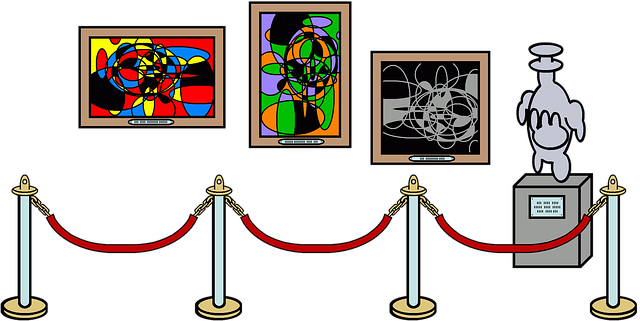 Psychotest – Jaką książkę powinieneś przeczytać? Kinga Skowron1. Jakie filmy spośród wymienionych najchętniej oglądasz?Komedie romantyczneKryminałyHorroryFantasy2.  Jakie jest twoje podejście do koronawirusa?Jestem panicznie przerażony całą tą sytuacją. Codziennie przeglądam mnóstwo wiadomości dotyczących epidemii. Żyję w strachu i niepokoju.Nie przejmuję się aż tak tą sytuacją. Bardziej martwi mnie to, że przez media ludzie wyłączają samodzielne myślenie i wszystko znacznie wyolbrzymiają.Moim zdaniem ten problem jest wyssany z palca. Nie ma żadnej epidemii i nikt nie powinien panikować. Grypa zabija tak naprawdę znacznie więcej osób. Całkowicie nie przejmuję się tą sytuacją.Trochę się boję, ale szczerze jestem również podekscytowany tą sytuacją. Przypomina mi to klimat postapokaliptyczny. Poza tym z pewnością, dzięki nim, zapiszemy się na kartach historii. 3. Jak często przeglądasz wiadomości dotyczące aktualnych danych o koronowirusie odnośnie do sytuacji na świecie?Zawsze, gdy tylko mam dostęp do  internetu. Potrafię spędzić na śledzeniu danych naprawdę sporo wolnego czasu.Często, ale znacznie bardziej interesują mnie komentarze ludzi, dotyczące tych danych, ponieważ to pokazuje, co ludzie myślą o całej tej sytuacji i jak zmieniają się nastroje społeczne.Nie boję się koronawirusa, więc interesują mnie tylko najważniejsze informacje, czyli takie, które mnie bezpośrednio dotyczą np. nakaz chodzenia w maseczkach.Raz na jakiś czas sprawdzę, co dzieje się w świecie, ale na ogół jestem zajęty swoimi sprawami i nie zaprzątam sobie tym głowy.4. Czy tęsknisz za spotkaniem ze znajomymi?Oczywiście! Nie mogę się doczekać, kiedy w końcu spotkam się z moimi znajomymi!Tak, denerwuje mnie, że nie mogę zobaczyć emocji i reakcji znajomych, kiedy wysyłamy sobie wiadomości.Trochę, ale wymiana wiadomości w zupełności mi wystarcza.Nie, od zawsze wolałem spędzać czas w domu, więc prawdę mówiąc, ta pandemia nie doskwiera mi za bardzo.5. Który opis najbardziej pasuje do twojej osobowości?Jestem osobą radosną, żywiołową i bardzo emocjonalną.Jestem osobą rozsądną, wyważoną, posiadam analityczny umysł.Jestem osobą oryginalną, zbuntowaną, pewną siebie.Jestem osobą trochę wycofaną, spokojną, introwertyczną. 6. Czy podczas pandemii coś się w tobie zmieniło?Zauważyłem jak bardzo zależy mi na mojej rodzinie i przyjaciołach. Nauczyłem się doceniać, że ich mam.Zmieniłem postrzeganie społeczeństwa, obserwując zachowanie ludzi wobec pandemii.Odkryłem jak ważne dla mnie jest poczucie wolności i jak bardzo przeszkadzają mi wszelkie ograniczenia.Raczej nic się we mnie nie zmieniło. 7. Czy koronawirus pokrzyżował jakieś twoje plany?Tak, planowałem wcześniej wyjazd na weekend ze znajomymi.Tak, zostało odwołane wydarzenie kulturalne, na które planowałem się wybrać (np. wystawa, sztuka teatralna, festiwal filmowy).Tak, został odwołany koncert, na który bardzo chciałem się wybrać.Raczej nie.8. Jaka jest pierwsza rzecz, jaką planujesz zrobić po zakończeniu epidemii?Spotkać się ze znajomymi.Udać się do księgarni.Iść do kina na jakiś dobry mocny film.Kupić z tej okazji nową grę komputerową.9. Czy wychodzisz z domu w innych celach niż zakupy?Tak, żeby iść na spacer z jedną osobą spośród moich znajomych.Tak, żeby pobiegać.Tak, żeby spędzić czas w lesie, np.: spacerując, słuchając muzyki lub czytając książkę.Nie, wychodzę tylko po zakupy.10. Jak myślisz co sprawi, że epidemia się zakończy?Mam nadzieję, że po pewnym czasie stopniowo sama zacznie zanikać.Wspólna praca ludzi pomoże pokonać wirusa.Koniec paranoi społeczeństwa na punkcie koronawirusa. Prawdopodobnie tylko wynalezienie szczepionki.Odpowiedzi: Najwięcej odpowiedzi A – ,,Pani Bovary’’ Gustaw Flaubert Twoje radosne usposobienie sprawia, że masz wielu znajomych. Prawdopodobnie jesteś osobą niezwykle emocjonalną, dlatego idealną lekturą dla ciebie będzie ,,Pani Bovary’’ Gustawa Flauberta. Interesująca historia miłosna głównej bohaterki, zawierająca mnóstwo różnorodnych postaci i zwrotów akcji, jest też świetnym studium kobiecej psychiki.Najwięcej odpowiedzi B – ,,Zbrodnia i kara’’ Fiodor DostojewskiZ pewnością interesują cię relacje międzyludzkie i kwestie zachowań społecznych. Właśnie o tym jest ta książka! Rodion, analizując społeczeństwo, postanawia dokonać zabójstwa dla dobra ogółu. Jeśli chcesz dowiedzieć się jak potoczyła się akcja książki i jak inni bohaterowie potrafią wpłynąć na głównego bohatera, sięgnij po tę pozycję.Najwięcej odpowiedzi C – ,,Mnich’’ M.G LewisTwój mocny charakter, chęć buntu i pewność siebie sugerują, że dobrą propozycją dla ciebie będzie mocna powieść ,,Mnich’’, traktująca o relacji społeczeństwa z kościołem, miłości ponad wszelkie zasady oraz walce z samym sobą. Klimatyczność i mroczny klimat utworu, niezwykłe zwroty akcji i ciekawie splecione ze sobą wątki z pewnością przypadną ci do gustu.Najwięcej odpowiedzi D – ,,Zew Cthulhu’’ H.P LovecraftPrawdopodobnie bardzo lubisz świat fantastyczny i preferujesz spędzać czas w swoim towarzystwie. Podobnym charakterem, do Twojego, odznaczał się Lovecraft, autor ,,Opowiadań’’. Jeśli interesują cię niezwykłe stworzenia, takie jak Cthulhu, mrożące krew w żyłach przygody, tajemniczy ludzie, niewyjaśnione zjawiska, sięgnij po tę książkę, a nie pożałujesz! 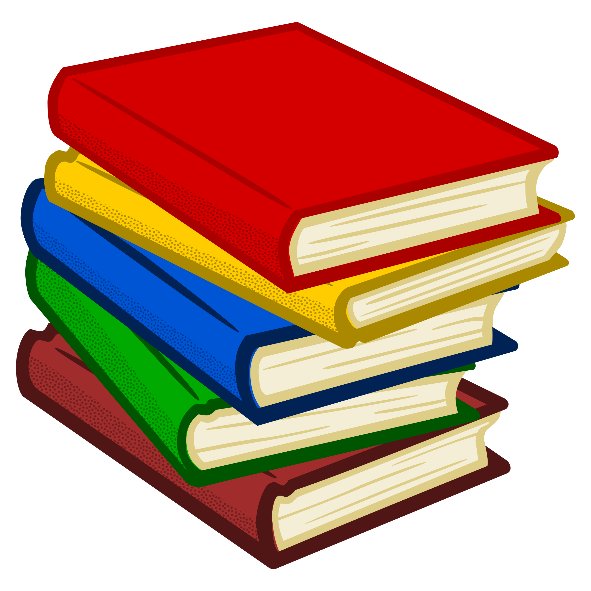 Kącik artystyczny - Poezja jest dobra na wszystkoKabaret Starszych Panów śpiewał kiedyś takie słowa: “Piosenka jest dobra na wszystko”. My uważamy podobnie, choć rozszerzamy piosenkę do rozmiaru poezji. W tych trudnych czasach poezja może być “lekiem na całe zło”. Prezentujemy oto Państwu kilka wierszy, napisanych przez naszych przyjaciół-poetów. Życzymy miłej lektury!Felieton: Czy czeka nas kinowa rewolucja? 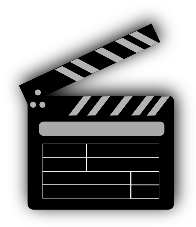 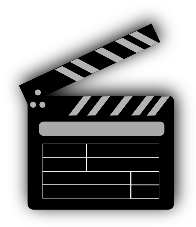 Karol RębiszJest koniec kwietnia. Pandemia rozwija się na dobre. Nie byłem już prawie dwa miesiące w kinie. Ubolewam z tego powodu.Oczywiście - rozumiem, że to nie powinna być dla mnie żadna tragedia i powinienem przejmować się tysiącem innych rzeczy, które wynikają lub wynikną z obecnej sytuacji na świecie (wzrastająca śmiertelność, niewydolność służb zdrowia na całym świecie, zbliżający się globalny kryzys ekonomiczny). Jednak ciężko mi się nie martwić o gałąź kultury, która jest chyba dla mnie najważniejsza i jednocześnie poniesie największe straty.Nie martwię się o muzea, literaturę, malarstwo czy muzykę – żadna z tych gałęzi nie została zamrożona tak jak kino. Muzyk może dalej nagrywać swoje utwory w domu, pisarzowi do pracy wystarczy laptop i trochę wyobraźni, a malarzowi płótno, farby i kreatywność. Nawet muzea nie stracą zbyt wiele, bo zajmują się jednak bierną ekspozycją, więc mrożenie ich działalności nie zakłada jakichś ogromnych strat finansowych. Nawet teatry tyle nie utracą – w dobie streamingu i sprzedaży wideo na życzenie mogą bowiem udostępnić swoje premierowe czytania performatywne czy niewielkie sztuki nagrywane przez aktorów wprost z ich domów.A kina? Większość z nich nie ma możliwości jakiegokolwiek zarobku. Najmniej jednak stracą na tym tzw. „multipleksy”. „Kino Pod Baranami” z Krakowa zainwestowało ogrom pieniędzy w VOD, na którym można zakupić seans na życzenie filmowej „powtórki” (czy zainteresowanie jest duże i pomysł okaże się sukcesem? Ciężko stwierdzić – większość z tych filmów jest już po premierze kinowej). Ale ile z kin jest w stanie w to zainwestować? Można, co prawda, kupić voucher, który będzie można po otwarciu kin wymienić na bilet. Te vouchery mają jednak śmiesznie niską cenę – czy więc nie płacimy zbyt mało? Czy czeka nas upadek kin studyjnych?I na co pójdziemy do kina po ich otwarciu? Obecnie większość planów filmowych jest wstrzymana. Powtórki? W Korei Południowej, kiedy otworzono kina powtórzono „La La Land”. Wynik: śmieszne 15 tys. widzów. Premiery, które zostały zamrożone? Coraz więcej premier, które zostały odwołane z powodu pandemii, udostępnia się na VOD. I to wychodzi na dobre producentom, ale z pewnością uderzy w kina. Z powyższego wynika, że częściowo miejsce kin przejmą platformy VOD. I nie chcę być jak simpsonowy starzec, który bezsensownie krzyczy na chmurę, ale czeka nas kinowa rewolucja. Może się okazać, że wraz z powrotem do normalności zostaniemy przy modelu dystrybucji VOD, ale stracimy swoje ukochane, małe kino. A także kawiarnię. Mały sklep warzywny. Restaurację z tajskim jedzeniem, sklep z yerba mate i podobne małe biznesy…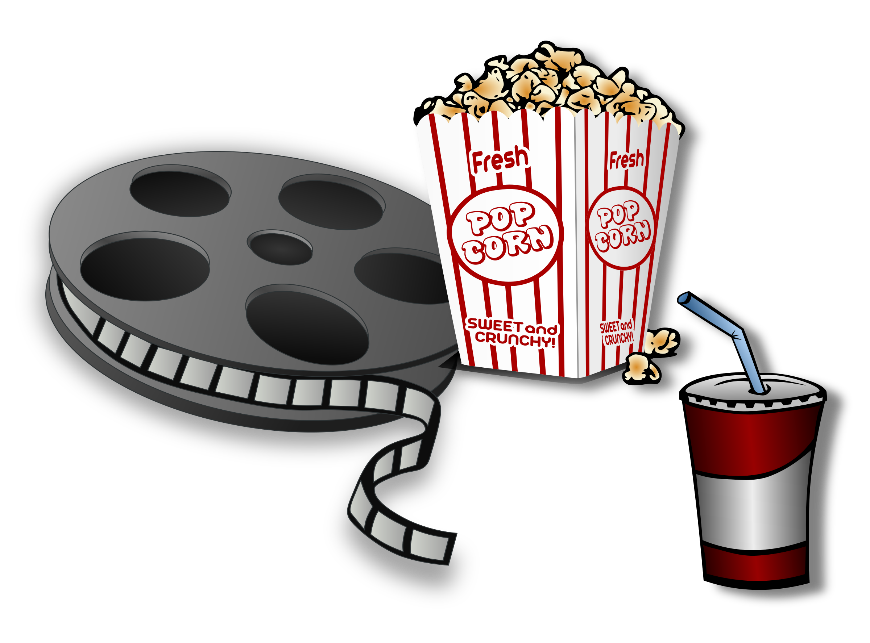 Gazetka zrealizowana w ramach projektu kulturowego.Polonistyka stosowana, II rokInstytut Polonistyki i DziennikarstwaKolegium Nauk HumanistycznychUniwersytet Rzeszowskialeja Tadeusza Rejtana 16C 35-310 RzeszówZespół redakcyjny: Krzysztof Mikołajczyk, Klaudia Mleczek, Magdalena Szarek, Gabriela Żuk, Kinga Skowron, Karol Rębisz Kontakt e-mail: koronotka@o2.pl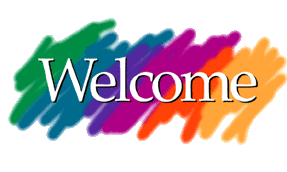 Krzysztof MikołajczykKlaudia MleczekKinga SkowronKarol RębiszMagdalena SzarekGabriela ŻukFaktyMityKoronawirus rozprzestrzenia się drogą kropelkowąCząsteczki COVID-19 umiejscowione są w ślinie oraz wydzielinach górnych części dróg oddechowych. Znacznemu rozpowszechnianiu się wirusa sprzyja również brak zachowania podstawowych zasad higieny.Ciężki przebieg choroby u każdego, kto zarazi się koronawirusemKoronawirus atakuje komórki układu oddechowego oraz immunologicznego. U ok. 80% chorych przebieg choroby jest łagodny. W skrajnie ciężkich przypadkach, przez niewydolność oddechową pojawia się konieczność podłączenia pacjenta do respiratora.Dzieci przechodzą COVID-19 łagodniej niż dorośliPodczas choroby u dziecka pojawiają się objawy typowe dla przeziębienia. Dzieci mogą nawet przez dwa tygodnie nosić wirusa w swoich drogach oddechowych i nie mieć żadnych objawów, dlatego tak ważne jest, aby zostały one w domu i nie zarażały innych. Witaminy i suplementy diety pomagają uniknąć zarażenia się koronawirusemNależy pamiętać, że suplementy nie są lekami, a więc nie mają właściwości leczniczych. Ważne jest natomiast, aby dostarczać organizmowi odpowiednią ilość witamin zawartych w warzywach i owocach. Organizm zostanie tym sposobem wzmocniony, jednak nie daje to gwarancji, że uchronimy nas to przed zakażeniem.Wirus utrzymuje się w powietrzu przez 3 godzinyDzięki przeprowadzonym badaniom, wiadome jest, że cząsteczki wirusa rozprzestrzenione podczas kaszlu lub kichnięcia utrzymują się w powietrzu przez ok. 3 godziny. Czas przetrwania wirusa na różnego rodzaju powierzchniach zależy od czynników, takich jak materiał, temperatura itd. Psy, koty oraz inne zwierzęta domowe mogą przenosić koronawirusaLaboratorium IDEXX pobrało od tysięcy zwierząt domowych próbki, które poddano testom na obecność koronawirusa. Otrzymane wyniki potwierdziły, że żadne z nich nie było chore. Należy jednak pamiętać o dokładnym umyciu rąk po głaskaniu lub dotykaniu sierści psa lub kota. Instrukcja prawidłowego mycia rąkInstrukcja prawidłowego mycia rąk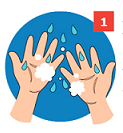 Zwilż ręce ciepłą wodą.Nałóż mydło w płynie w zagłębienie dłoni.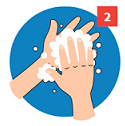 Namydl obydwie wewnętrzne powierzchnie dłoni.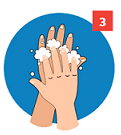 Spleć palce i namydl je.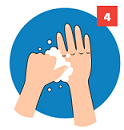 Namydl kciuk jednej dłoni drugą ręką i na przemian.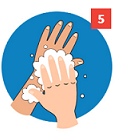 Namydl wierzch jednej dłoni wnętrzem drugiej. dłoni i na przemian.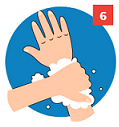 Namydl obydwa nadgarstki.Namydl obydwa nadgarstki.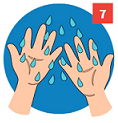 Spłucz starannie dłonie, żeby usunąć mydło. Wysusz je.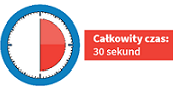 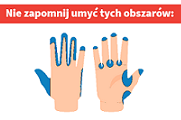 Kinga Skowron Legenda o królu VirusieW kraju Polandii wrzawa zagrzmiała:Oto zaraza władzy nastała!Tron objął władca Virusem zwany.Przybył zza morza, przekroczył bramyI ledwie zasiadł na złotym tronie,Ledwie na skronie włożył koronę,Już zarządzenie pierwsze ogłosił(Mimo, że nikt go o to nie prosił).Rzekł: ,,Mój heroldzie, sprawa jest prosta:Idźcie do miasta, gdzie ludność prosta.Idźcie i głoście co następuje:Od dzisiaj każdy na tron wstępuje!Każdy: bogaty, biedny, czy małyJest przed oblicze króla wezwanyI będzie przezeń koronowany!Gawiedź zdziwiona takim rozkazem:,,Jak to być może? Wspólna koronacja?’’Była to w kraju wielka sensacja!Toteż kto żywy do zamku bieży.Końca kolejki nie widać z wieży.Virus każdego o zdrowie pyta,Po czym koronę na głowę wpycha:,,Królem zostajesz! Szlachcic, czy drwalOd dzisiaj władcą jest sobie sam!’’.Wszyscy szczęśliwi z tego zaszczytu.Duma ich niemal sięga zenitu.Każdy chciał królem być w swoim domu,Lecz rozkazywać nie było komu.Każdy chciał rządzić - innymi słowyI żaden nie chciał iść na ugody.Żadna zabawa, gdy nikt nie słucha,Świta nie liczy żywego ducha.Zaczęły się więc kłótnie i spory.Każdy do obalenia innych był skory.Walki, najazdy, nawet tortury!Nad krajem czarne zawisły chmury…A że ta walka daremną byłaRaz jedna mądra głowa stwierdziła:,,Na nic nam nasze bycie królami,Kiedy nikogo nie ma pod nami!Zatem ruszajmy do Italiandii!Oddajmy naszą władzę w Polandii!Kiedy się swoich praw tam zrzeczemy,Powrócą zaraz dawne maniery!Teraz niech oni męczą się społemNad tym dziwacznym Virusa tworem!’’.Szli i o tempo marszu zadbali.Wiele tygodni tak wędrowali.Dotarli wreszcie któregoś ranka,Lecz ich czekała tam niespodzianka.Popłoch, pożary, rozpacz i zgliszcza,Toteż dorwali tam zegarmistrza:,, Gadaj nam zaraz: cóż się tu stało?!’’,,By opowiadać czasu zbyt mało…Mieliśmy kiedyś króla Virusa,Który miał słusznie miano świrusa.Każdego kazał władcą ogłosić.Nie musiał o to dwa razy prosić.Jednak, gdy każdy zyskał koronęPragnął przeciągnąć na swoją stronę.Toteż zaczęły się kłótnie, zwady.Do walki stały królów gromady,Lecz każdy myślał, że to przeminie,Ale ich wola walki nie ginie.W tym czasie Virus- główny sprawcaUciekł gdzieś z kraju (podły oprawca!).Nikt go nie znalazł, a kraj w ruinie!On kolokwialnie: podłożył świnię!’’.Słysząc historię z ust miejscowegoOdkryto w końcu sprawcę wszystkiego.Postanowili wnet: ,,Nie ma rady!Trzeba z Virusem poszukać zwady!Oba narody nasze skrzywdzonePrzeciw złu muszą być zjednoczone!’’.Nagle z tłumu się wyłania postać starca nieznanegoA wyglądał im na mędrca, z kraju był azjatyckiego.Z oczu dobrze mu spogląda,Oczekują zatem rady.Starzec rzecze: ,,Ja przed laty też z Virusem miałem zwady!Władca karmi się przemocą,Wróćcie więc do kraju nocą.Zaryglujcie okiennice.Siedźcie cicho (ani słowa!).Pochowajcie się w piwnice.Virus jest na figle skory.Gdy brak sporu o korony,Zasępiwszy swoje lice,Obejrzawszy okolicę,Gdy żywej duszy nie spotkaWyniesie się stąd i koniec!Szybciej zniknie niźli goniec!’’.Wszyscy rady posłuchali.W domach swych się pochowali.Virus zniknął w mgnieniu oka.Ludzie się nie chcieli swarzyć,Zatem przeszła mu ochota.Wszyscy śmiali się, śpiewali.Wiele dni biesiadowali.Gdy wraz strach znów padł na nację:,,Czas na nową koronację!’’.Lecz krzyknęli: ,,Dość korony!’’I wybrali demokrację.Beata Ptach Gość w domPani Kwarantanno,Co za zaszczyt!Tak długo na panią oczekiwaliśmyI nareszcie jesteś!Proszę spojrzeć,Tu góra niezdobytych książekTu stos nieważnej już pracyO proszę, a tu maile,Na które zabrakło mi czasu (i chęci),By je napisać wcześniej.Tu mój uśmiechJuż w szafie głęboko schowany.Liczy na szybkie wyjście, głupiec!Na szczęście nie będzie miał okazji,By znów się do mnie przylepić.A tam za szybą -Tam to człowiek.Nie widzieliśmy się już dawno,Ale to nie szkodzi...Przeżyjemy już bez siebie.Dziękuję więc za przyjście,Miło mi, że wpadłaś.Czy zostaniesz jeszcze?Trochę?Beata Ptach EpicentrumLęki mnożą się jak bakterie.Katastrofy spadają na mniejak samoloty,które straciły kontrolę.Fobie pojawiają sięi znikająjak ludzie wokół mnie.Panika zaczyna sięi nigdy nie kończy.Niepokój rośniew miarę istnienia.Beata Ptach Żniwawpadłeś w moje płucajak szarańcza wrzuconana złote polepowoli, acz skuteczniewydzierałeś ze mnie życienie poddałeś sięczego nie mogę powiedzieć o sobie dziś dotknąłeś mego sercabym rozpadła się na pył i z niczym pozostałastanęłoprzegrałamżegnajKarol Rębisz Miłość. List do K. Kryształ Orbituję bez cukru wokół ciebie.Nie chcę ci słodzić,bo...bo nie mam czym.Moja droga.Wykupili nam wszystkie zapasy.Przyjdą z nożami na karuzelęi każą oddać piasek z piaskownicy obok.(Bo to również Kryształ)Boję się, że wezmą też Ciebie.Karol Rębisz Trybikimi posypały się trybikimi próbuje je pozbieraćalemi pijepale alemi pale Paryżżżniestetymi trafi się epidemiana którąmi po syp ały ię trbikiii...Stanisław Bach -żyjemy aż do śmierci- Utrzymuje sięzgrabniena powierzchniSuniesubtelnieniesiona prądemJest już spokojnanie martwi sięo nicOpuszczona przez duszępozostałośćpandemiiCzerpie radośćspokojuprzedwczesnej toni Stanisław Bach -w obliczu pandemii-Drzewa znów zaczynająwydawać niedosłyszalne dźwiękiżycia sunącego w ich stwardniałych,niedostrzegalnych żyłach. Idzie wiosna, powoli budzą się do bycia wszystkie istoty kochające ciepło barw iciepło słońca i ciepło życia bijące od każdego z nich. Opuszczają norki, opuszczają snyŻycie się rozciąga, pręży drapieżnie. A ja schodzę do piwnicsamego siebie, chciałbym zasnąć snem letnim, obudzić się bezpieczny